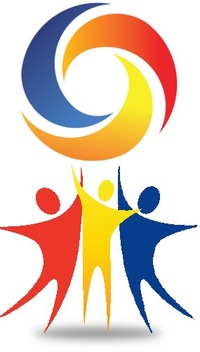 Справки по тел. 61-1-96 отдел Культуры Администрация ПМР                                                                                                                                           